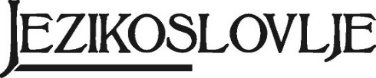 Odgovori autora na primjedbe recenzenataNaslov rukopisa:Odgovori na primjedbe prvog recenzenta (R1):Primjedba 1: “Ovdje autori izdvajaju tekst prve primjedbe prvoga recenzenta, onako kako je navedena u recenziji”Odgovor autora na primjedbu 1 (odabrati jednu od mogućnosti a–c i argumentirati prema naputcima): “U potpunosti uvaženo, provedene su zatražene izmjene”. (Uz napomenu u navodnicima, ovdje autori navode i kako su i gdje u tekstu postupili po dotičnoj primjedbi)“Djelomično uvaženo, neke su izmjene provedene”. Napravljene su sljedeće izmjene: … . Sljedeće primjedbe nisu uvažene iz sljedećih razloga: ….“Nije uvaženo”. (Napomena: odluke o neprihvaćanju, odnosno nepostupanju po pojedinim primjedbama recenzenata moraju se svesti na najmanju moguću mjeru. Ukoliko autori drže da ne mogu uvažiti pojedinu primjedbu, svaku takvu odluku moraju podrobno argumentirati).Primjedba 2: “Ovdje autori izdvajaju tekst druge primjedbe prvoga recenzenta, onako kako je navedena u recenziji”Odgovor autora na primjedbu 2 (odabrati jednu od mogućnosti a–c i argumentirati prema naputcima): “U potpunosti uvaženo, provedene su zatražene izmjene”. (Uz napomenu u navodnicima, ovdje autori navode i kako su i gdje u tekstu postupili po dotičnoj primjedbi)“Djelomično uvaženo, neke su izmjene provedene”. Napravljene su sljedeće izmjene: … . Sljedeće primjedbe nisu uvažene iz sljedećih razloga: ….“Nije uvaženo”. (Napomena: odluke o neprihvaćanju, odnosno nepostupanju po pojedinim primjedbama recenzenata moraju se svesti na najmanju moguću mjeru. Ukoliko autori drže da ne mogu uvažiti pojedinu primjedbu, svaku takvu odluku moraju podrobno argumentirati).Itd.Odgovori na primjedbe drugog recenzenta (R2):Primjedba 1: “Ovdje autori izdvajaju tekst prve primjedbe prvoga recenzenta, onako kako je navedena u recenziji”Odgovor autora na primjedbu 1 (odabrati jednu od mogućnosti a–c i argumentirati prema naputcima):“U potpunosti uvaženo, provedene su zatražene izmjene”. (Uz napomenu u navodnicima, ovdje autori navode i kako su i gdje u tekstu postupili po dotičnoj primjedbi)“Djelomično uvaženo, neke su izmjene provedene”. Napravljene su sljedeće izmjene: … . Sljedeće primjedbe nisu uvažene iz sljedećih razloga: ….“Nije uvaženo”. (Napomena: odluke o neprihvaćanju, odnosno nepostupanju po pojedinim primjedbama recenzenata moraju se svesti na najmanju moguću mjeru. Ukoliko autori drže da ne mogu uvažiti pojedinu primjedbu, svaku takvu odluku moraju podrobno argumentirati).Primjedba 2: “Ovdje autori izdvajaju tekst druge primjedbe prvoga recenzenta, onako kako je navedena u recenziji”Odgovor autora na primjedbu 2 (odabrati jednu od mogućnosti a–c i argumentirati prema naputcima):“U potpunosti uvaženo, provedene su zatražene izmjene”. (Uz napomenu u navodnicima, ovdje autori navode i kako su i gdje u tekstu postupili po dotičnoj primjedbi)“Djelomično uvaženo, neke su izmjene provedene”. Napravljene su sljedeće izmjene: … . Sljedeće primjedbe nisu uvažene iz sljedećih razloga: ….“Nije uvaženo”. (Napomena: odluke o neprihvaćanju, odnosno nepostupanju po pojedinim primjedbama recenzenata moraju se svesti na najmanju moguću mjeru. Ukoliko autori drže da ne mogu uvažiti pojedinu primjedbu, svaku takvu odluku moraju podrobno argumentirati).Itd.